АДМИНИСТРАЦИЯЗАКРЫТОГО АДМИНИСТРАТИВНО-ТЕРРИТОРИАЛЬНОГО ОБРАЗОВАНИЯ СОЛНЕЧНЫЙПОСТАНОВЛЕНИЕО дополнительных мерах по повышению уровня общественной безопасности и нейтрализации угроз безопасности объектам и местам массового пребывания людей на территории ЗАТО Солнечный      Исходя из существенного обострения международной обстановки, возрастания угроз террористических посягательств и экстремистских проявлений, в том числе на территории Тверской области, соседних и нашего муниципальных образований, с учётом рекомендаций антитеррористической комиссии в Тверской области и Оперативного штаба в Тверской области от 17.11.2015 г., администрация ЗАТО Солнечный,ПОСТАНОВЛЯЕТ:Всем предприятиям и учреждениям на территории ЗАТО Солнечный усилить меры безопасности, контроля и антитеррористической профилактики. Особое внимание уделить объектам повышенной опасности и жизнеобеспечения населения, местам массового пребывания граждан. Руководителям предприятий и учреждений провести дополнительные инструктажи руководящего состава и дежурного персонала о повышении бдительности и строгом выполнении всех предусмотренных мер обеспечения безопасности объектов. Проверить и при необходимости в кратчайшие сроки восстановить работоспособность систем охранной и противопожарной сигнализации, контроля доступа и видеонаблюдения, связи и оповещения.Муниципальному предприятию жилищно-коммунального хозяйства (Юрков А.А.) во взаимодействии с Солнечным пунктом полиции и специальной пожарно-спасательной частью №1 произвести проверку жилого сектора, в том числе чердаков и подвалов, на состояние физической и противопожарной защиты, а также с целью установления граждан и организаций, арендующих жилые и нежилые помещения без надлежащего оформления.Заместителю главы администрации по социальным вопросам (Хлебородова Т.В.), отделу образования (Иванова И.В.), Дому культуры (Семячкова М.Е.), библиотеке (Шако А.Ю.) ЗАТО Солнечный активизировать работу по выполнению утверждённого «Плана противо-действия идеологии терроризма в ЗАТО Солнечный Тверской области на 2015-2018 годы», в частности, по созданию специализированных информационных ресурсов по проблемам профилактики терроризма, по проведению мероприятий, направленных на предупреждение распространения террористических и экстремистских идей среди молодёжи, а также на её воспитание в духе межнациональной и межрелигиозной толерантности.       Исполняющий обязанности главы администрации ЗАТО Солнечный           		                 	В.А. Петров___20.11.2015____ЗАТО Солнечный№___259___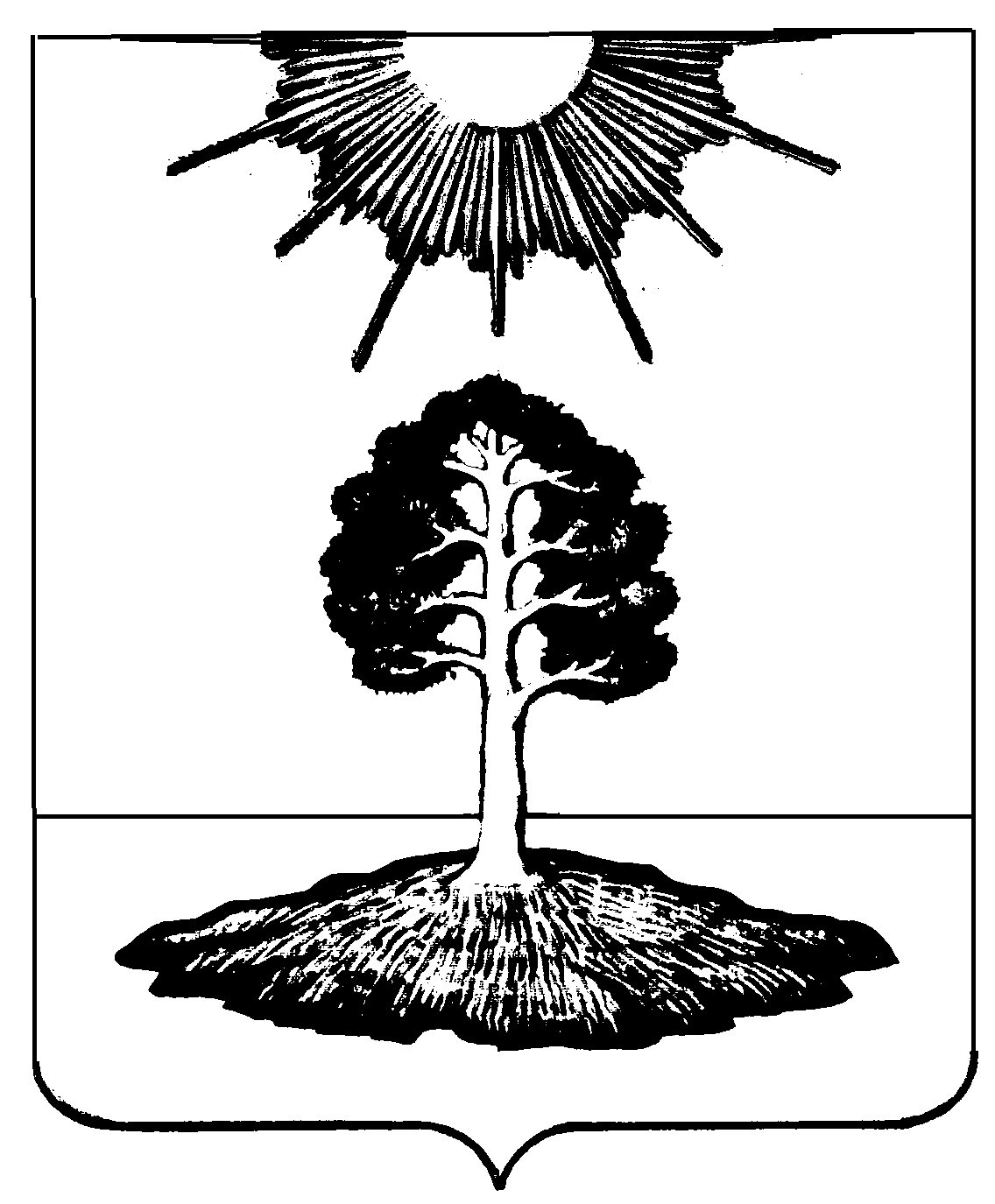 